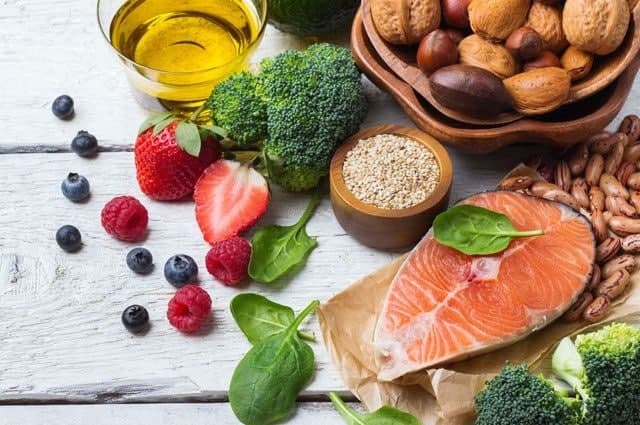 Узнайте, какие продукты помогут улучшить состояние кожи, волос и ногтей. (https://xn--80atdl2c.xn----8sbehgcimb3cfabqj3b.xn--p1ai/journal/produkty-krasoty-kozha-volosy-nogti/)   Внешний вид во многом зависит от образа жизни: курение, алкоголь, неправильное питание, нарушение правил личной гигиены и избыток солнечных лучей оказывают негативное влияние на кожу и волосы. О чем важно помнить:-  лечите острые и хронические заболевания, не пренебрегайте рекомендациями лечащего врача,- питайтесь рационально,- потребляйте достаточное количество жидкости. В среднем человеку требуется около 2 литров воды в сутки. -  откажитесь от вредных привычек.@rospotrebnadzor_krsk